УТВЕРЖДАЮ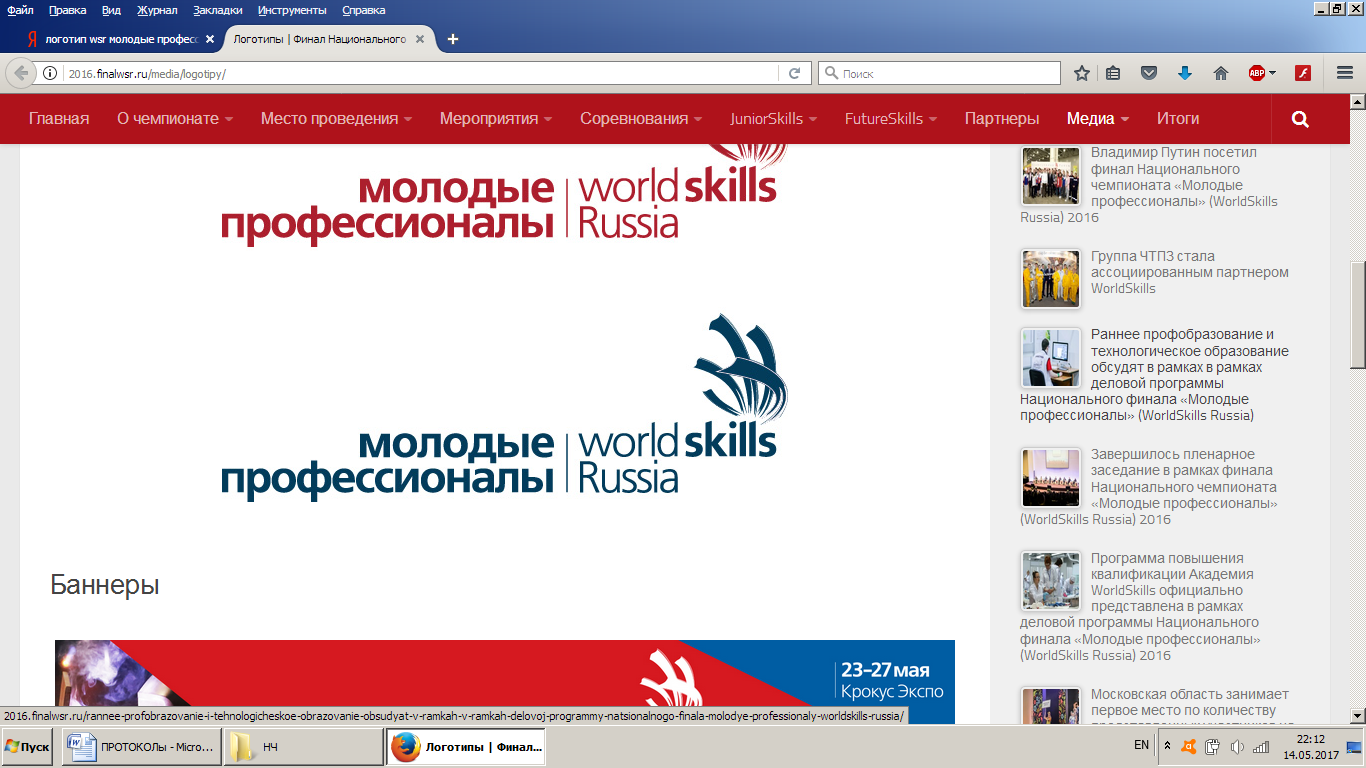 Главный эксперт__________А.А.Афанасьев«_____»___________20___г.SMP по компетенцииПечное делоIXОткрытого Регионального чемпионата «Молодые профессионалы» (WorldSkills Russia)Республики Марий Эл-2021День С-2Дата 28 февраля 2021День С-2Дата 28 февраля 2021ВремяМероприятие 13.00 –13.15Регистрация экспертов на площадке. Подписание протокола регистрации.13.15 – 13.30Распределение главным экспертом ролей экспертов на чемпионате. Подписание протокола распределения ролей.13.30 – 13.50Инструктаж по охране труда и техникебезопасности экспертов. Подписание протоколаознакомления с правилами по технике безопасности.13.50 – 15.00Внесение 30% изменений в конкурсное задание, его утверждение. Обсуждение критериев оценки. Импорт актуализированных критериев оценки в CIS. Блокировка критериев оценки. Подписание протоколов:о принятии и ознакомлении с 30% изменениямиКЗ и критериями оценки, с ведомостями оценки с указанием ШТАМПА времениблокировки критериев оценки.15.00 – 16.00Обучение экспертов по вопросам соблюдения требований Кодекса этики, Регламента чемпионата, оцениванию конкурсного задания. Проверка знаний экспертов на знание нормативной документации.15.00-17.00Контрольная проверка конкурсной площадки на предмет соответствия требованиямутвержденного плана застройки и инфраструктурного листа.Проверка оборудования, инструментов, материалов.День С-1Дата 01 марта 2021День С-1Дата 01 марта 2021ВремяМероприятие 09.00- 09.20Регистрация конкурсантов: сверка паспортов (студенческих билетов), проверка наличия полиса ОМС. Подписание протокола регистрации конкурсантов и их соответствия возрастному цензу.10.00-11.30Церемонияоткрытия IX ОткрытогоРегиональногочемпионата «Молодыепрофессионалы» (WorldSkills Russia) Республики -202112.00 – 12.40 Обед конкурсантов и экспертов12.40 – 13.40Проведение инструктажа по технике безопасности конкурсантов.  Ознакомление конкурсантов с измененным конкурсным заданием и обобщенными критериями оценки.  Жеребьёвка рабочих мест. Подписание протоколов ознакомления с правилами по технике безопасности, жеребьёвки по распределению конкурсных мест, ознакомления конкурсантов с конкурсной и нормативной документацией. 13.40-16.00Проверка экспертами тулбоксов. Подготовкаконкурсантами рабочих мест, проверка и подготовка инструментов и материалов, ознакомление с оборудованием и его тестирование. Подписание протоколов: проверки тулбоксов экспертами,  ознакомления конкурсантов с рабочими местами и оборудованием.16.00-16.30Ужин конкурсантов и экспертов.День С1Дата 02 марта 2021День С1Дата 02 марта 2021ВремяМероприятие 8.00 -8.20Завтрак конкурсантов и экспертов.8.20 -8.40Прибытие экспертов и конкурсантов на площадку. Инструктаж по технике безопасности. Ознакомление конкурсантов с конкурсным заданием.Подписание протоколов ознакомления экспертов и конкурсантов с правилами по технике безопасности. 8.40 -9.00Проверка тулбоксов. Подписание протокола. Подготовка рабочего места.9.00-11.00Выполнение модуля А.11.00-11.15Технический перерыв11.15-13.15Выполнение модуля А.13.15-14.15Перерыв на обедконкурсантов и экспертов.14.15-16.15Выполнение модуля А.16.15-16.40Уборка рабочего места.16.40-17.15Ужинконкурсантов и экспертов.День С2Дата 03 марта 2021День С2Дата 03 марта 2021ВремяМероприятия8.00 -8.20Завтрак конкурсантов и экспертов.8.20 -8.40Прибытие экспертов и конкурсантов на площадку. Инструктаж по технике безопасности. Ознакомление конкурсантов с конкурсным заданием. Подписание протоколов ознакомления экспертов и конкурсантов с правилами по технике безопасности. 8.40 -9.00Проверка тулбоксов. Подписание протокола. Подготовка рабочего места.9.00-11.00Выполнение модуля А.11.00-11.15Технический перерыв.11.15-13.15Выполнение модуля А.13.15-14.15Перерыв на обедконкурсантов и экспертов.14.15-16.15Выполнение модуля  А.16.15-16.40Уборка рабочего места.16.40-17.15Ужин конкурсантов и экспертов.17.15-19.00Оценивание конкурсного задания, занесение результатов в CIS. Собрание экспертов.День С3Дата 04 марта 2021День С3Дата 04 марта 2021ВремяМероприятия8.00 -8.20Завтрак конкурсантов и экспертов.8.20 -8.40Прибытие экспертов и конкурсантов на площадку. Инструктаж по технике безопасности. Ознакомление конкурсантов с конкурсным заданием. Подписание протоколов ознакомления экспертов и конкурсантов с правилами по технике безопасности. 8.40 -9.00Проверка тулбоксов. Подписание протокола. Подготовка рабочего места.9.00-11.00Выполнением модуля В.11.00-11.15Технический перерыв.11.15 – 12.15Выполнением модуля В.12.15 – 12.45Уборка рабочего места.12.45-13.45Обедконкурсантов и экспертов.13.45-17.00Оценивание конкурсного задания, занесение результатов в CIS. Блокировка оценок. Подписание протокола блокировки. Собрание экспертов.ВремяМероприятияДень С+1Дата_05 марта 2021День С+1Дата_05 марта 20218.30 – 9.00Завтрак конкурсантов и экспертов.9.00 – 10.00Собрание экспертов.10.00 – 11.00Упаковка инструментальных ящиков. Конкурсанты и эксперты покидают конкурсную площадку.11.00 – 13.00Демонтаж конкурсных площадок.13.00-13.30Обед конкурсантов и экспертов.15.00-16.30Церемония закрытия Регионального чемпионата «Молодые профессионалы» (WorldSkills Russia)(полное наименование чемпионата).